Проект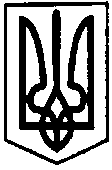 ПЕРВОЗВАНІВСЬКА СІЛЬСЬКА РАДАКІРОВОГРАДСЬКОГО РАЙОНУ  КІРОВОГРАДСЬКОЇ ОБЛАСТІ______ СЕСІЯ ВОСЬМОГО СКЛИКАННЯРІШЕННЯвід «  »   грудня 2018  року                                                                              № с. ПервозванівкаПро  умови оплати праці сільського голови,  першого заступника сільського голови,керуючої справами виконавчого комітету —начальника загального відділуКеруючись постановою Кабінету Міністрів України від 9 березня 2006 року № 268 «Про упорядкування структури та умов оплати праці працівників апарату органів виконавчої влади, органів прокуратури, суддів та інших органів» (зі змінами і доповненнями), сесія сільської радиВИРІШИЛА:Оплату праці сільського голови, першого заступника сільського голови, керуючої справами виконавчого комітету — начальника загального відділу проводити згідно з постановою КМУ від 09 березня 2006 року № 268 «Про упорядкування структури та умов оплати праці працівників апарату органів виконавчої влади, органів прокуратури, суддів та інших органів» із внесеними змінами і доповненнями.Встановити надбавку за високі досягнення у праці, складність та напруженість у розмірі 50% посадового окладу  з врахуванням надбавки за ранг та вислугу років :-  сільському голові;-  першому заступнику сільського голови; - керуючій справами виконавчого комітету — начальнику загального відділу. Проводити щомісячно преміювання :- сільського голови у розмірі 150% посадового окладу;- першого заступника сільського голови у розмірі 150% посадового окладу;-  керуючої справами виконавчого комітету — начальника загального відділу  у розмірі 100% посадового окладу.Дозволити проводити преміювання  сільського голови, першого заступника сільського голови,   керуючої справами виконавчого комітету — начальника загального відділу  до державних і професійних свят у розмірі визначеному в межах фонду оплати праці.    5. При наданні відпустки виплачувати сільському голові, першому заступнику сільського голови, керуючій справами виконавчого комітету — начальнику загального відділу матеріальну допомогу на оздоровлення та вирішення соціально-побутових питань в розмірі середньомісячного заробітку.    6. Контроль за виконанням даного рішення покласти на голову постійної комісії з питань бюджету, фінансів, фінансово-економіного розвитку, інвестиційної політики, законності, діяльності ради, депутатської етики та регламенту.Сільський голова                                                                              П. МУДРАК